Конфликтная комиссия16.04.2019 14:04Телефон конфликтной комиссии: 8(3952) 53-40-84 (внутр. 344)Сроки приема апелляций о несогласии с выставленными баллами и время заседания конфликтной комиссии определяет государственная экзаменационная комиссия в день утверждения результатов ГИА.Вся необходимая информация размещается в таблице:Для обеспечения права на объективное оценивание участникам ГИА предоставляется возможность подать апелляцию в письменной форме:- о нарушении установленного порядка проведения ГИА;- о несогласии с выставленными баллами (заявление).Не принимаются апелляции:- по вопросам содержания и структуры КИМ по учебным предметам;- по вопросам, связанным с нарушением участником ГИА требований Порядка проведения ГИА и неправильным оформлением экзаменационной работы.Сроки, места подачи и рассмотрения апелляций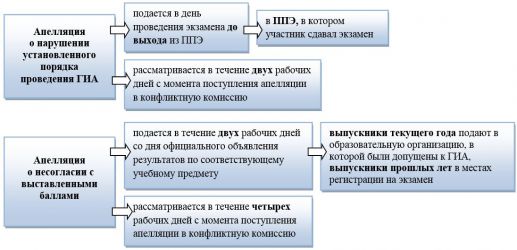 Участник ЕГЭ, перед подачей апелляции о несогласии с выставленными баллами может просмотреть свою работу на региональном сайте www.iro38.ru в разделе «Результаты ЕГЭ». http://check.ege.edu.ru/Часы работы конфликтной комиссии: понедельник – пятница с 10.00 ч. до 17.00 ч.Рассмотрение апелляций проходит по адресу: г. Иркутск, ул. Лыткина 75А, ГАУ ДПО ИРО.